име и презиме: Алекснадра Петковићзанимање/ радно место: педагогустанова у којој сте запослени: ОШ „Његош“ Ниш и ЕТШ „Никола Тесла“ Нишe-mail адреса: aleksandra.sanja.petkovic@gmail.comТема: Како пратити напредовање деце у процесу учењаЦиљ рада: Мотивисање и оснаживање родитеља који имају дете школског узраста да заједно са својим дететом континуирано прате процес учења и његовог напредовања у учењу.Исходи, компетенције:Јачање компетенција стручних сарадника за развијање сарадње са родитељима ученика и њихово укључивање у образовно-васпитни процес.Родитељи ученика моћи ће да:– спознају и примене неке поступке праћења напредовања детета у учењу;– увиде значај праћења процеса учења свог детета;– разликују процес праћења од фазе вредновања у току оцењивања.Циљна група: педагози и психолози (директно) и родитељи ученика основношколског узраста (индиректно)Предлог или објашњење педагошких интервенција у обради планираног садржаја са циљном групом којој је намењенРад се бави значајем учешћа родитеља у праћењу напредовања ученика у процесу учења и начинима на које родитељи са својим дететом могу учествовати у овом процесу. Усмерен је на пружање конкретних предлога родитељима како да са својим дететом прате процес учења и напредовање у том процесу. На овај начин родитељи се конструктивно укључују у образовно-васпитни рад, оснажују се да пруже подршку свом детету у процесу учења и тиме раде на унапређењу тог процеса. Како пратити напредовање деце у процесу учењаСитуација у којој смо се нашли од проглашења пандемије изазване корона вирусом захтева од свих нас промену или прилагођавање целокупне организације живота. Новим условима живота неопходно је прилагодити своје навике, понашање у одређеним ситуацијама, организацију времена и породичног живота. Нова правила и организација одражавају се на све сфере живота и рада, па самим тим и на образовање, и подразумева се неопходно прилагођавање у овој области. Организацијом наставе на даљину, пред све запослене у образовању (наставнике, педагоге, психологе, директоре), ученике, али и родитеље, постављени су нови задаци које треба испунити и изазови са којима се треба суочити како би ученици остварили своје право на образовање. Саставни део наставе, па и наставе на даљину, јесте оцењивање остварености исхода и образовних стандарда. Током школске године наставници континуирано оцењују рад и постигнућа ученика. Оцењивање је комплексан процес који није пуко изрицање бројчане оцене.Најсажетији опис тока процеса оцењивања укључује следеће фазе:– планирање оцењивања у склопу планирања наставе;– праћење наставе као склопа различитих индивидуалних, групних и заједничких активности ученика;– регистровање запажања или података о напредовању и постигнућима ученика;– извештавање ученика и родитеља о постигнућима и следећим корацима у учењу;– вредновање наставе са намером да се она унапреди, да постане ефикаснија. (Хавелка, Хебиб  Бауцал, 2003, стр. 3)У тренутној ситуацији, успостављене критеријуме и договорене поступке оцењивања треба ускладити са условима у којима се одвија настава. Наставници су испланирали оцењивање у оквиру планирања наставе, али је тај план потребно ревидирати и прилагодити условима наставе на даљину. У праћење наставе, више него иначе, морају бити укључени и родитељи и ученици јер се настава у потпуности одвија код куће. Регистровање запажања и података о напредовању и постигнућима ученика сада може вршити и родитељ у сарадњи са учеником. Извештавање ученика и родитеља о постигнућима и следећим корацима у условима наставе на даљину задатак је наставника, али сада родитељи треба да, више него што је уобичајено, прате и усмере процес учења свог детета поштујући препоруке о следећим корацима које је наставник дао у извештајима. У време ванредног стања и наставе на даљину суочили смо се са потребом да се родитељи интензивније укључе у процес учења, па и у праћење напретка свога детета у учењу. Задатак нас запослених у образовању јесте да помогнемо родитељима не само да организују процес учења свог детета у кући, већ и да прате његово напредовање у учењу. Родитељи се налазе у новој улози која им пружа могућност да непосредно учествују у процесу учења, а самим тим и да имају директнији увид у постигнућа свог детета. За ову нову, или измењену улогу, родитеље треба припремити и помоћи им да се укључе у процес. Треба их упознати са очекивањима и задацима који се стављају пред њих, мотивисати их да прихвате ту своју нову улогу и представити им начине на које те задатке и очекивања могу остварити.Шта подразумева праћење напредовања у учењу?Праћење је за већину дидактичара сложена, комплексна и, требало би да буде, континуирана делатност у којој наставник, применом одговарајућих техника (тестирања, скалирања, евидентирања...) и инструмената, дакле, системом поступака, техника и инструмената долази до информација о развојним токовима и нивоима остварености предвиђеног циља и задатака васпитно-образовног рада. (Гојков, 2003, стр. 17)Праћење је, према томе, једна од компоненти процеса оцењивања, односно услов за „давање оцене”. Да би се у једном тренутку проценила постигнућа ученика, потребно је прикупити податке на основу којих ће се формирати неки облик оцене (описна или бројчана). Како би оцена била објективна, потребно је прикупити што више релевантног материјала који показује постигнућа ученика, односно потребно је континуирано пратити рад. Наставници то раде и у току наставе на даљину користећи договорене и установљене поступке, али им сада у томе родитељи и ученици могу бити значајни сарадници и умногоме помоћи својом активношћу на праћењу ангажовања и напредовања ученика у учењу.Као основ за организовање праћења потребно је родитеље упознати са исходима учења и планираним циљевима. Чак и ако је то урађено на почетку школске године, потребно их је у новонасталој ситуацији подсетити на исходе и планиране циљеве и договорити начине праћења у току наставе на даљину. Како би се осигурало ефикасно праћење напредовања у учењу, неопходно је укључити и ученике у тај процес. Најпре, ученици су упознати са исходима и циљевима које треба постићи, ближе су упознати са критеријумима на основу којих се резултати учења вреднују, а затим, укључивањем у процес биће више заинтересовани за остваривање циљева у учењу и биће мотивисани да их сами себи постављају. Веома је важно одржавање мотивације у тренутној ситуацији! Укључивањем у процес праћења учења, ученици ће се оспособљавати да сагледају свој рад, процене успешност и осмисле стратегију за побољшање. Како буду овладавали процесом самовредновања сопственог рада, ученици ће развијати компетенцију за целоживотно учење, што је значајно не само за школски, већ и за каснији живот и рад.За родитеље је важно да у току наставе на даљину прате начине на које дете учи, залагање, мотивацију и истрајност детета, организацију времена, јер су ово фактори који утичу на постигнућа детета, а родитељи могу утицати на њихово унапређење. Те процесе родитељи могу пратити на неколико начина:директним посматрањем, прегледом резултата учења, анализом повратних информација наставника,прикупљањем и организовањем радова ученика,посматрањем примене онога што је ученик научио (у пригодним ситуацијама) и сл.У ове сврхе, како би се олакшао процес праћења и обезбедила извесна организованост, родитељима се могу понудити неки инструменти који су прилагођени улози родитеља у процесу наставе на даљину. Постигнућа ученика родитељи могу пратити на основу повратних информација које наставници дају ученицима и увидом у Е-дневник, уколико га школа користи.Родитељима се препоручује да:читају писмене повратне информације наставника и коментаришу их са својим дететом;пробају да унапреде учење и будућа постигнућа свог детета ослањајући се на препоруке наставника;пробају да унапреде учење и будућа постигнућа на основу заједничког праћења процеса учења са својим дететом;не пореде своје дете са другом децом која су, по њиховом мишљењу, успешнија;подстакну дете да на другачији начин представи резулате учења (да организује „учионицу” у кући где ће дете имати улогу наставника и „предавати” родитељима, односно ученицима оно што је научило; да дете напише смешну причу за коју ће употребити знања и нове термине из више предмета које је стекло у току недеље и сл.);прате оцене и коментаре које наставници уписују у Е-дневник.Поступци које родитељи и ученици могу примењивати у процесу праћењаПортфолио – збирка радоваПортфолио чине узорци најбољих радова које је ученик изабрао. Портфолио није само место за чување, већ представља део процеса оцењивања у коме ученици уче како да вреднују и представе сопствени рад. (Изли  Мичел, 2004, стр. 33)С обзиром на то да је портфолио сложен „инструмент” за праћење напредовања и вредновање, који захтева континуитет и методолошку прецизност у формирању и вођењу, када говоримо о портфолију који родитељи треба да формирају у тренутној ситуацији, више говоримо о збирци радова, али је и таква збирка, без примене прецизног методичког поступка, од значаја за увид у процес учења и праћење напредовања ученика. Пошто се термин портфолио већ одомаћио и у нашим школама, ради лакше комуникације и појашњавања родитељима, може се користити овај термин. Портфолио у овом контексту може се дефинисати као збирка радова – ликовних, литерарних, домаћих задатака, контролних и писаних вежби, снимака екрана, фотографија продуката учења, аудио и видео снимака, презентација (ППТ, Прези и сл.). Могу се додати и закључци и повратне информације наставника, самоанализе и самоевалуације ученика о томе шта су и колико научили (шта смо учили, како смо учили, однос према раду, проблеми у учењу...), као и анализе родитеља. То је документ који се стално мења. Портфолио може бити у електронском облику, али пре одлуке за овај вид вођења портфолија треба утврдити да ли постоје технички услови (штампач, скенер, довољно велика меморија на уређају, доступност рачунара и сл.), као и умешност родитеља и детета да воде портфолио на овај начин.Уколико није у електронском облику, портфолио се може формирати у једној фасцикли са преградама или у више спојених (за сваки наставни предмет по једна), плус једна у коју ће се смештати недовршени радови и они које треба кориговати, допунити, усавршити и једна за најбоље радове, односно радове које је дете спремно да јавно покаже. Уколико је ово компликован процес за родитеље, може се формирати портфолио за један наставни предмет, за који родитељ сматра да је потребно (нпр. за наставни предмет за који је детету потребан већи подстицај, за који показује смањено интересовање и у оквиру којег је у претходном периоду слабије и спорије напредовало у учењу). Такође, родитељ може да изабере делове портфолија које ће формирати (нпр. само збирка најуспешнијих радова или збирка радова које треба дорадити и кориговати, без обзира на то из ког су наставног предмета).Од велике важности је да се дете укључи у вођење портфолија. Када дете учествује у процесу, повећава се његово залагање, заинтересованост, али и спремност да се превазиђу тешкоће на које се неминовно наилази. Портфолио омогућава евалуацију, али и самоевалуацију која је у функцији даљег учења. Овај вид праћења процеса учења омогућава родитељу да континуирано и систематски прати напредовање свог детета тако што има увид у претходне радове које може поредити са каснијим и на основу тога закључивати колико дете напредује и у којим областима, а у којим је потребан подстицај за напредовање.Како водити портфолио са дететомТоком једне лекције/области дати ученику могућност да изабере рад који ће се ставити у портфолио. Уколико су најбољи радови у радним листовима или уџбеницима могу се фотокопирати или фотографисати странице (у недостатку ових могућности може се само записати где се тај рад налази). Нека ученик за сваки рад напише зашто га је изабрао за портфолио (три разлога).Нека ученик напише шта се може поправити. Ове коментаре ученик може писати за оне радове које не ставља у део „недовршени”, али и за оне које сматра завршеним, али их не ставља у део за најбоље радове.Радове који најбоље показују колико је ученик научио, и које је спреман да јавно покаже, стављати у посебан део портфолија, без обзира на то из ког су предмета. Једном недељно или једном у две недеље родитељ може са дететом прегледати портфолио и прокоментарисати радове: питати дете који рад је био најтежи, који је најбољи.Ученички дневник Родитељ може подстаћи дете да пише дневник. Писање дневника има вишеструку корист и сврху: – као средство комуникације које ученицима омогућава да изразе мисли и идеје;– као прилику да примене оно што су сазнали;– као вентил за охрабривање флуентности и креативног изражавања у употреби језика. (Вулфолк, Хјуз  Волкап, 2014, стр. 258)Ученик може писати дневник на основу знања која је стекао у току дана. Дневник не мора да се односи на један предмет већ на дан, нпр. да води белешке о томе шта је ново научио, шта му се у томе допало, шта је било тешко, шта га је изненадило, да води речник кључних речи из садржаја које је учио и сл. Овај дневник родитељ може једном недељно прегледати и прокоментарисати са дететом, по истим критеријумима који су наведени за преглед портфолија: шта је било најтеже и шта је најбоље дете урадило у овој недељи.Неформалне белешкеРодитељ може, уколико процени да није потребно да користи било какве инструменте, да води кратке белешке о свом детету и тако прати различите факторе учења. Белешке могу да садрже специфичне коментаре о начину учења детета, залагању, времену проведеном у учењу, постигнутим резултатима, а посебан значај би имали коментари о идејама за унапређење у наредном периоду, о договорима о унапређењу рада на основу препоруке наставника и сл. Поред наведених поступака, који су мање-више систематски, родитељи могу пратити напредовање детета и спорадично користити неке инструменте. Предлог инструмената који се могу препоручити родитељима налазе се у прилогу. Неки од инструмената израђени су по узору на инструменте које педагози користе у раду са ученицима, али су прилагођени раду родитеља са дететом. Процену процеса учења родитељи могу радити у извесним временским размацима (на две до три недеље) и на тај начин би могли да пореде резултате и стекну увид у промене у току процеса учења детета. Имајући на уму заједнички циљ да се обезбеди напредовање ученика у учењу и у измењеним условима живота и наставе потребни су заједнички напори и синхронизован рад школе и родитеља. Уколико се родитељи оснаже да, заједно са ученицима, прате напредовање у учењу могу много допринети унапређењу самог процеса учења као и постигнућа у учењу. У прилогу се налази:– Чек-листа за праћење процеса учења детета у току наставе на даљину– Скала процене фактора који утичу на учење – Анализа теста– Ученички дневник– Водич за родитеље: Како водити портфолио са дететом.Извори и цитирана литератураВулфолк, А., Хјуз, М., Волкап, В. (2014). Психологија у образовању III, Београд: Клио.Гојков, Г. (2003). Докимологија, Вршац: Виша школа за образовање васпитача.Изли, Ш. Д., Мичел, К. (2004). Оцењивање на основу портфолија, Београд: Креативни центар.Поткоњак Н., Трнавац Н., Матовић, Н., Хебиб, Е. (1998). Инструменти за рад школског педагога, Београд: Педагошко друштво Србије.Продановић Т., Ничковић Р. (1974). Дидактика, Београд: Завод за уџбенике и наставна средства.Хавелка Н., Хебиб, Е., Бауцал, А. (2003). Оцењивање за развој ученика (приручник за наставнике), Београд: Министарство просвете и спорта Републике Србије, Центар за евалуацију.Прилог 1Водич за родитеље: Како водити портфолио са дететомТоком једне лекције/области дајте детету могућност да изабере рад који ћете ставити у портфолио. Уколико су најбољи радови у радним листовима или уџбеницима, можете фотокопирати или фотографисати странице (у недостатку ових могућности можете само записати где се тај рад налази). Нека дете за сваки рад напише зашто га је изабрало за портфолио (три разлога).Нека дете напише шта се може поправити. Ове коментаре дете може писати за оне радове које не ставља у део „недовршени”, али и за оне које сматра завршеним, али их не ставља у део за најбоље радове.Радове који најбоље показују колико је дете научило, и које је дете спремно да јавно покаже, стављајте у посебан део портфолија, без обзира на то из ког су предмета. Једном недељно, или једном у две недеље, прегледајте са дететом портфолио и прокоментаришите радове. Питајте дете који рад је био најтежи, који је најбољи, који је рад у коме се највише види побољшање.Прилог 2УЧЕНИЧКИ ДНЕВНИКПрилог 3ЧЕК-ЛИСТАза праћење процеса учења детета у току наставе на даљинуПоштовани родитељи,Ова чек-листа ће вам помоћи да сагледате процес учења свог детета у току наставе на даљину. Потребно је да, на основу посматрања детета у свакодневном раду, процените да ли се одређене констатације односе на учење вашег детета. Уколико се констатација односи на ваше дете, обележите је знаком у квадрату десно. Чек-листу можете попуњавати сваке недеље (или сваког дана), можете је направити за сваки предмет посебно (за оне за које сматрате да је потребно) или да користите једну за све предмете. Пожељно је да то радите са дететом како бисте заједно стекли увид у учење. Уколико сте чекирали:0 – 2 констатације, потребно је подстаћи дете на преданији рад.3 – 5 констатација, може се рећи да је дете предано учењу. Можете подстаћи оне активности које нисте чекирали.5 – 8 констатација, може се рећи да је дете у потпуности предано учењу.Напомена (Овде можете записати нека посебна запажања која би користила детету да унапреди учење, вама да помогнете у учењу, или која ћете пренети учитељу/наставнику како би могао да помогне у унапређењу учења.) ___________________________________________________________________________________________________________________________________________________________________________________________________________________________________________________Прилог 4СКАЛА ПРОЦЕНЕ ФАКТОРА КОЈИ УТИЧУ НА УЧЕЊЕ УЧЕНИКАПоштовани родитељи,Ова скала ће вам помоћи да сагледате у којој мери поједини фактори утичу на учење вашег детета. Потребно је само да, на основу посматрања свог детета у току учења, процените у којој мери се одређена констатација односи на ваше дете. Потрудите се да будете објективни како бисмо у наредном периоду заједно могли да помогнемо вашем детету у учењу тако што ћемо се потрудити да унапредимо факторе за које сматрате да недостају у учењу вашег детета. Пажљиво прочитајте констатацију и на скали од 1 до 4 процените колико се односи на ваше дете (1 – уопште није тачно, 2 – у мањој мери је тачно, 3 – у већој мери је тачно, 4 – у потпуности је тачно).Факторе које сте проценили са 1 и 2 на скали потребно је унапредити. За помоћ и сарадњу можете се обратити одељењском старешини, педагогу или психологу.Факторе које сте проценили са 3 и 4 наставите да негујете са својим дететом.Прилог 5АНАЛИЗА ТЕСТАНакон теста који је ваше дете одрадило и добило повратну информацију од наставника (било описну или бројчану оцену), можете са својим дететом да урадите анализу теста. Ова анализа служи да дете сагледа добре стране онога што је урадило, што ће утицати на његово самопоуздање и мотивацију за даљи рад, али и да открије шта још треба да научи.НЕДЕЉА:НЕДЕЉА:Ново сам научио/-ла...То се може применити...Највише ми се допало...Тешко је било...Изненадило ме је...Кључне речи ове недеље су...Дете присуствује свим предавањима/часовима (на телевизији или другим медијима које организује наставник).2. Дете обавља све задатке које учитељ/наставник постави.3.Дете исправља задатак у складу са упутствима учитеља/наставника.4.Дете поставља питања (наставнику или родитељу) у вези са темом часа.5. Дете се консултује са вршњацима (другарима из одељења) у вези са темом.6. Дете се консултује са укућанима у вези са темом.7. Дете користи оно што је научило у току наставе и у другим ситуацијама.8.Дете додатно истражује (пита укућане, тражи на интернету, у енциклопедијама и сл.) оно што су учили у току наставе.Моје дете...... се брзо и потпуно концентрише на учење.1234... је врло заинтересовано за наставу.1234... зна како да учи.1234... може дуго да учи (колико год је потребно да научи).1234... има довољно предзнања за праћење наставе.1234... је пажљиво у току наставе    (часова на телевизији, излагања наставника, видео-снимака и сл.).1234... редовно прати наставу.1234... је самостално у раду.1234... прихвата моју и помоћ других (браће, сестара...).1234Тест: (уписати назив теста или датум и предмет)Тест: (уписати назив теста или датум и предмет)Тест: (уписати назив теста или датум и предмет)Добро сам урадио/-ла 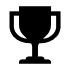 Мале грешке    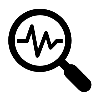 Потребно је да још учим 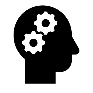 